Оооооооооооооо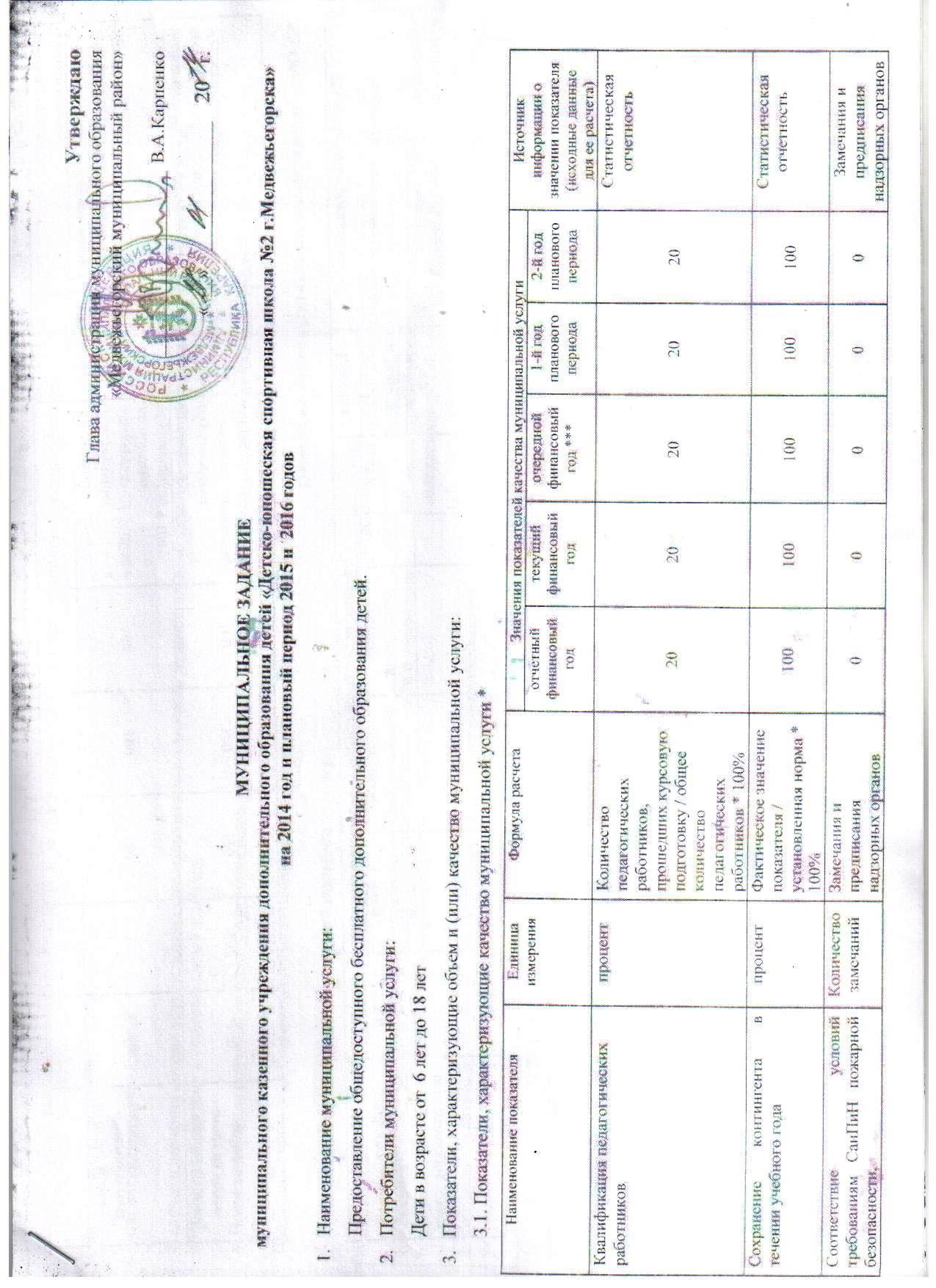 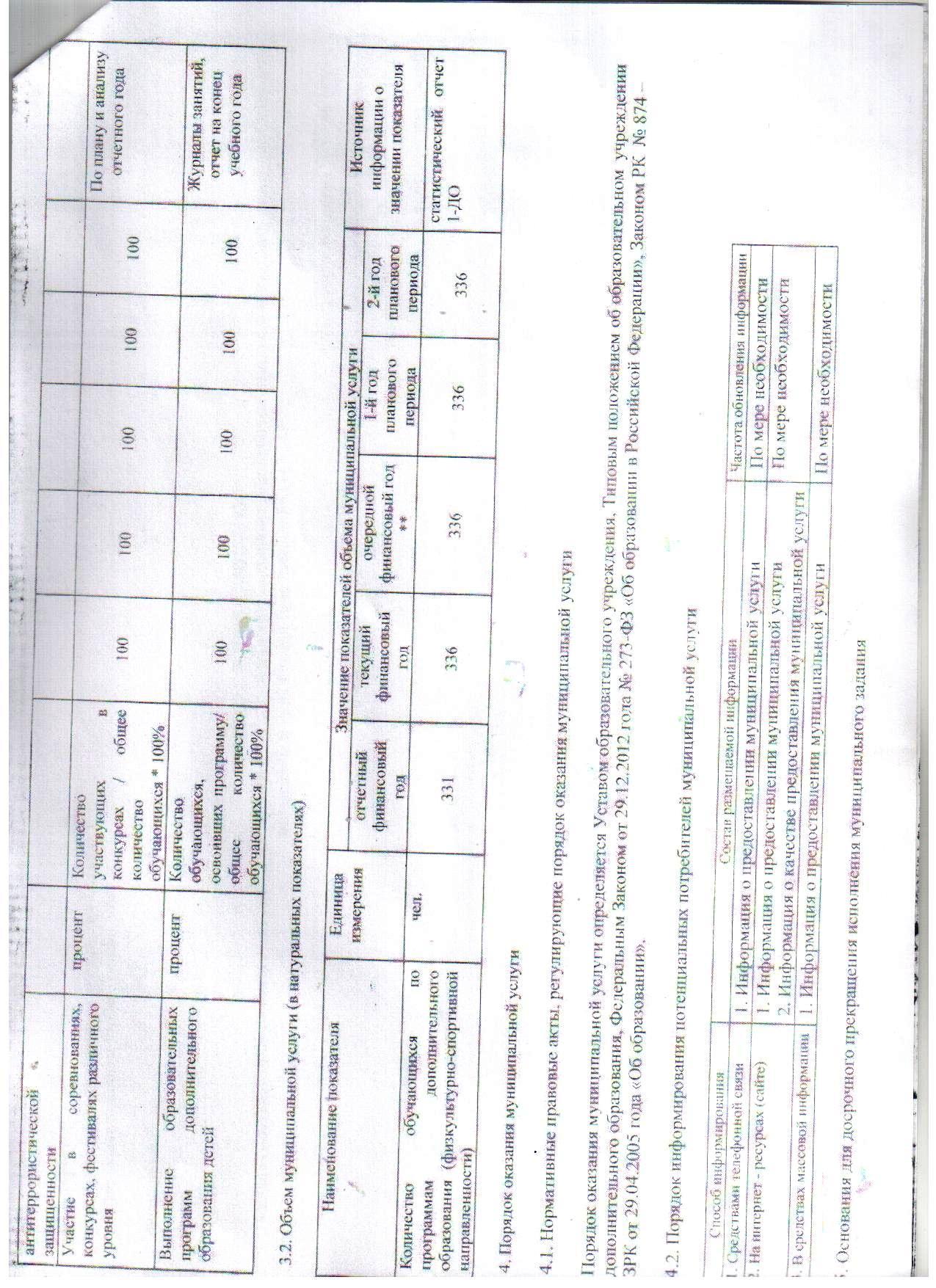 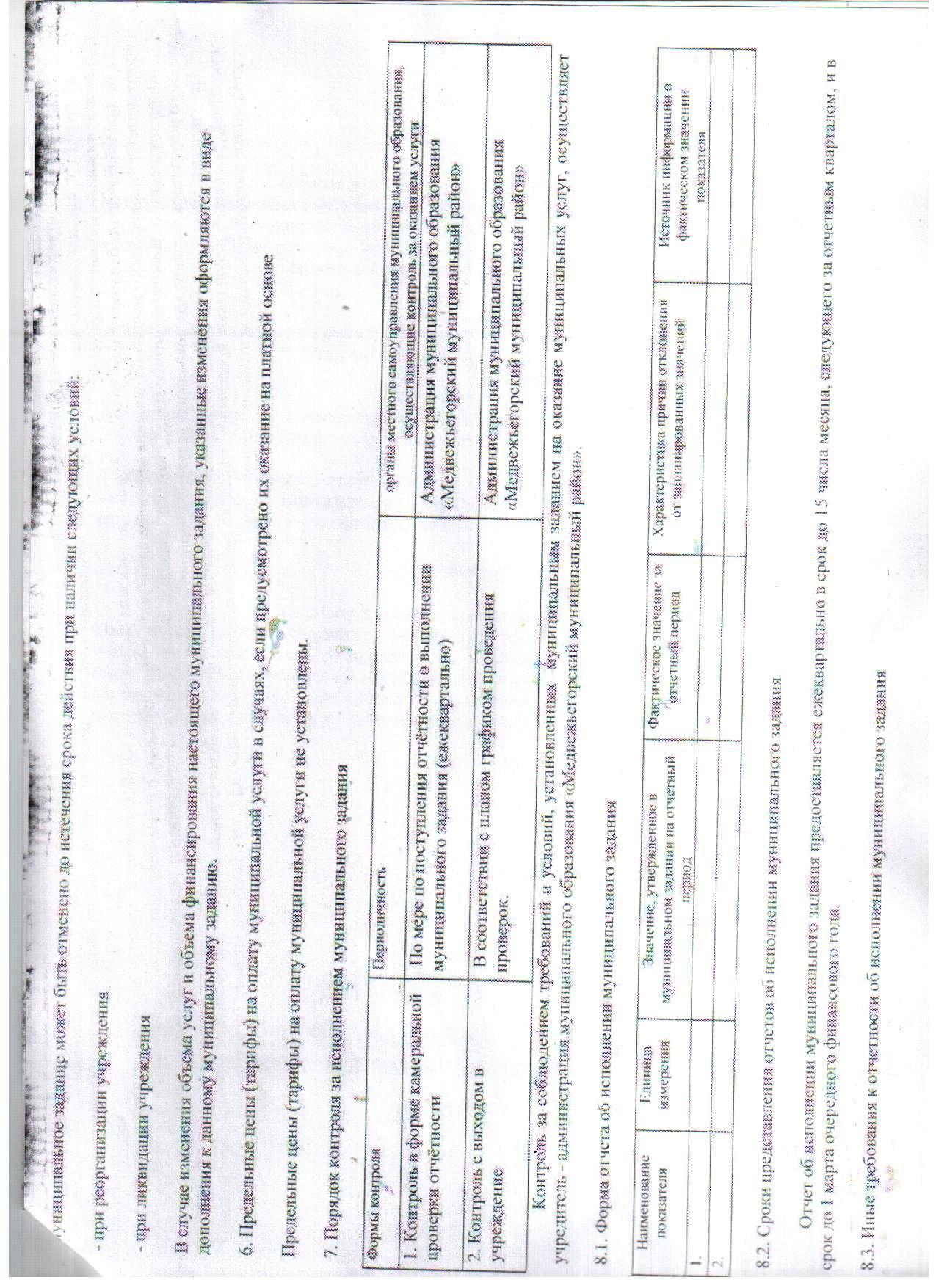 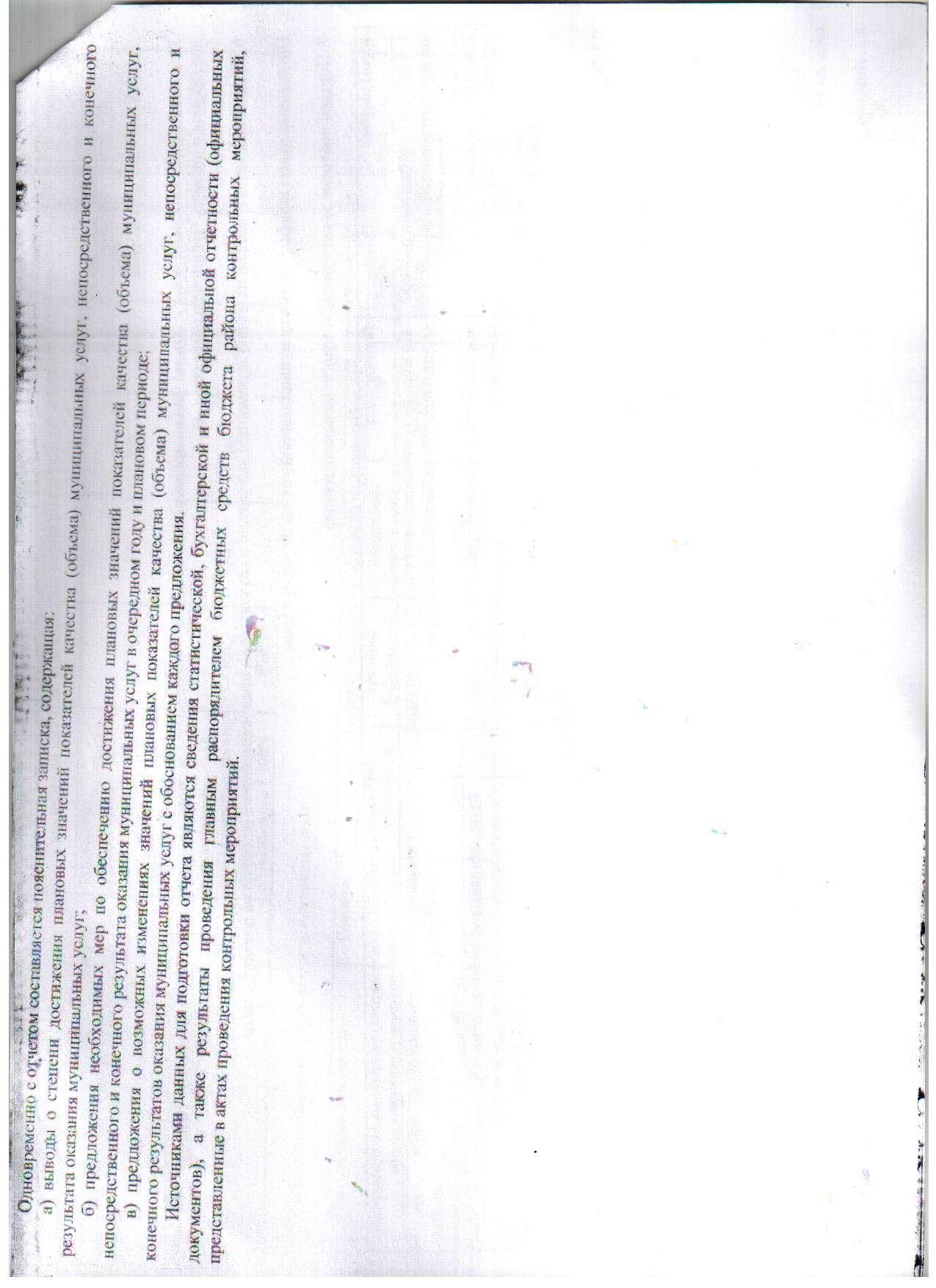 